           		    TAUNTON AREA BRANCH			            Our Mission:  Gender Equity and Economic Security   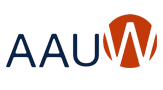 ___________________________________________________________Mary Anderson Memorial$500 Scholarship2021 Information□	Be a graduate of a high school in Southeastern Massachusetts □	Be entering the junior or senior year of college in the fall of 2021□	Have a minimum cumulative GPA of 3.0□	Show a commitment to advancing gender equity and economic securitySubmit by April 15, 2021:□ 	Completed application□	GPA documentation□ 	One single-sided page essay that describes your commitment to gender equity and economic security  (Font size 12)Application available at http://aauw-ma.aauw.net/branches/Taunton/or, contact Louise Freeman at freemanlou@aol.com   This scholarship honors the memory of Mary Anderson, a longtime member of the  Taunton Area Branch of AAUW, serving in many capacities.  She promoted AAUW’s mission and was a great supporter of AAUW’s Fellowships and Grants, enabling women to finish a Ph.D. or make a career change.         AAUW PRIORITY ISSUESRemoving Bias from EducationFighting for Fair Pay and Economic EquityAdvancing Women in Leadership 